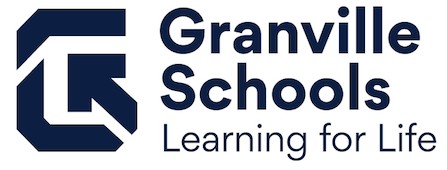  GRANVILLE EXEMPTED VILLAGE SCHOOL DISTRICTBOARD OF EDUCATIONApril 19, 20216:30 p.m.ADDENDUM13.      	Consent Agenda	C.	Employment13.   Certified Staff Contracts for the 2021-2022 School Year	Superintendent recommends employment of the following certified contract(s) pending verification of all licensure requirements and BCII/FBI criminal records check.	Rebecca Nachbin, GMS Mathematics Teacher, a one- year contract for the 2021-2022 school year.  Dr. Cornman______ Mr. Miller ___ ___Ms. Deeds _______Mr. Wolf ______Ms. Shaw______